School Closure Daily Planning- Opal ClassDATEReadingWritingMathematicsOtherFriday29.01.21Reread the text from yesterday, then answer the comprehension questions related to this:Text 1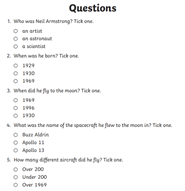 Text 2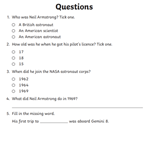 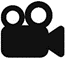 Handwriting and spelling: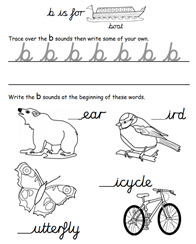 Think of some more words with the special friend ‘ir’ in them and write these in a list in alphabetical order.ChallengeTrace over the word first, before you write your own. When you have finished, choose two of the spellings and make a spelling pyramid for each.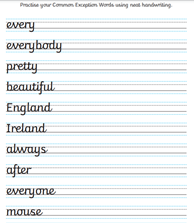 Y.2Watch the video about interpreting pictograms below:https://vimeo.com/501674074Then complete the sheets below: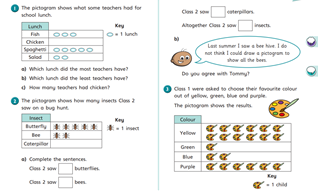 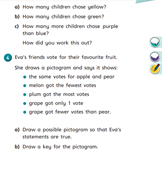  Y.1Please play the fruit fall game, to practise making pictograms and interpreting them.http://toytheater.com/fruit-fall/Take a Cosmic yoga class by following the link below: https://www.youtube.com/watch?v=LhYtcadR9nwSpend as long as you can tallying the birds in your garden for the Big Garden Bird Watch survey. If you manage a whole hour, you will be able to send in your data to the RSPB! This will help them understand how well the birds in Great Britain are thriving this winter. (You will probably need an adult to help you with this activity.)Useful websites for other home learning ideas and activities.Here are a few suggestions of websites you may like to browse, for ideas of other home learning activities you could carry out with your children, during this lockdown period. I am sure there are many others available too. As I discover new ones to recommend, I will add to the list.https://www.bbc.co.uk/bitesize/levels/z3g4d2pLearning videos, games and activities for children from aged 3-16+https://home.oxfordowl.co.uk/reading/free-ebooks/Free ebook library – just sign up!https://whiterosemaths.com/homelearning/White Rose home learning resources. Ideal for reinforcing many of the concepts covered last term.https://www.barefootcomputing.org/homelearningLots of activities you can carry out at home with your child, to help them develop skills linked to the ICT curriculum, which don’t actually require screen time. Also, a couple of very good interactive screen time activities provided.https://www.stem.org.uk/home-learning/primaryLots of amazing ideas for more science and technology activities.http://www.robbiddulph.com/draw-with-robFor those of you who like drawing, some short video lessons, by the illustrator, Rob Biddulph.https://www.natgeokids.com/uk/teacher-category/primary-resources/A variety of resources for most curriculum areas.